 (Couplet  1 avec tambours: “run boy run toute la journée, il court tout le temps .Oui !” 4fois)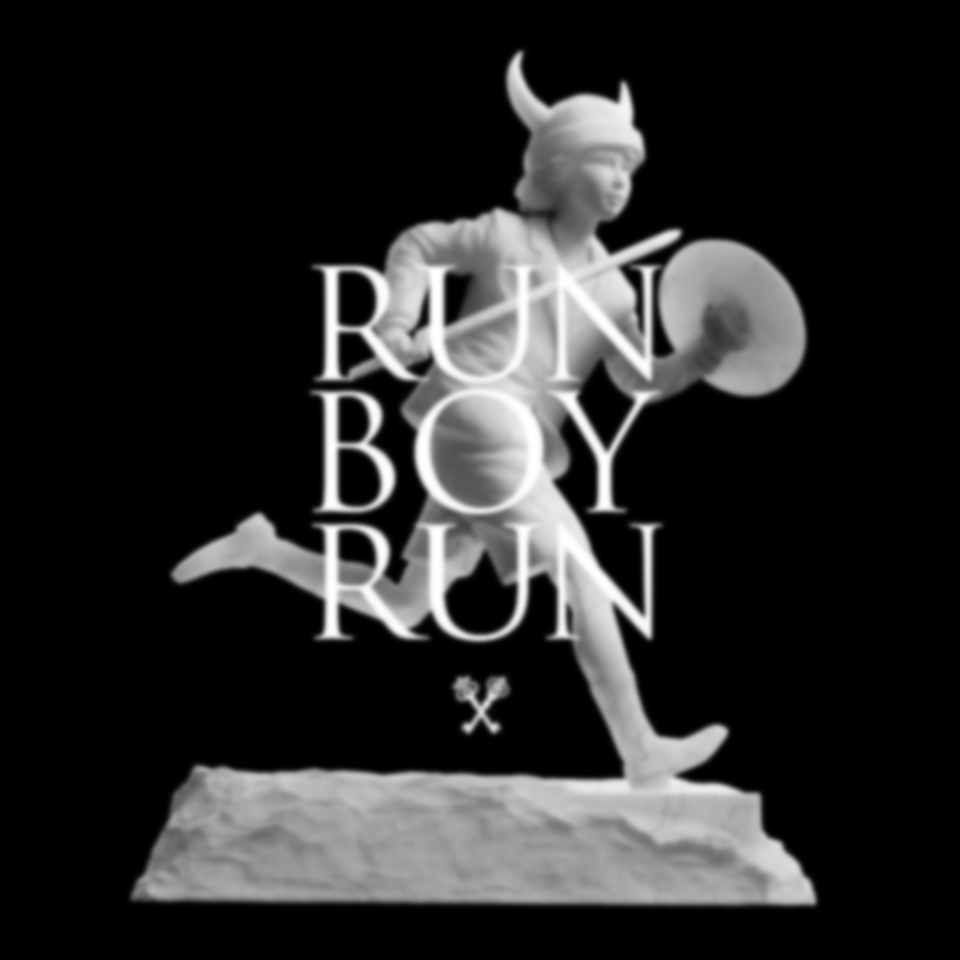 Run boy run!                          This world is not made for you
Run boy run!                          They’re trying to catch you
Run boy run!                          Running is a victory
Run boy run!                          Beauty lays behind the hills                                      Transition: (2fois)  1 2 3 4 5 6 7        1 2 3 4 5  clap  (bidons)!                   (Couplet 2 avec tambours: “run boy run toute la journée, il court tout le temps .Oui !” 4fois)
Run boy run!                          The sun will be guiding you
Run boy run!                          They’re dying to stop you
Run boy run!                          This race is a prophecy
Run boy run!                           Break out from society                                       Transition: (2fois)  1 2 3 4 5 6 7        1 2 3 4 5  clap  (bidons)!                  SOLISTES
Tomorrow is another day
And you won’t have to hide awayYou’ll be a man, boy!     (bidons ici, marquent les temps)
But for now it’s time to run, it’s time to run!
                                      Transition: (4 fois)  1 2 3 4 5 6 7        1 2 3 4 5  clap  (bidons)!                   (Couplet 1 avec tambours: “run boy run toute la journée, il court tout le temps .Oui !” 4fois)
On refait le couplet 1
                                      Transition: (4 fois)  1 2 3 4 5 6 7        1 2 3 4 5  clap  (bidons)!                  SOLISTES 
Tomorrow is another day
And you won’t have to hide away
You’ll be a man, boy! (bidons ici, marquent les temps)
But for now it’s time to run, it’s time to run!

Tomorrow is another day
And when the night hide away
You’ll be a man, boy!
But for now it’s time to run, it’s time to run!Transition: ( 8fois)  1 2 3 4 5 6 7        1 2 3 4 5  clap  (bidons)!Puis on superpose tous les rythmes et on superpose les claps par des Hé! Très forts en levant les mains.